Notification 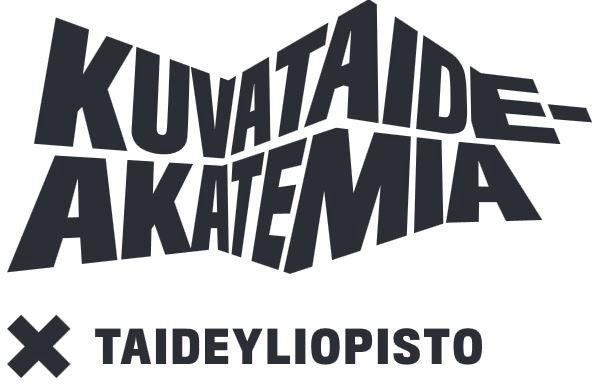 on the submission of a thesis projectBACHELOR OF FINE ARTS DEGREEpage 1/2Student’s name 	 Postal address	Postal code		 Phone number		City	 Email	Subject area			Artistic component (name/description): 	Time and location 		Notification on the submission of a thesis projectBACHELOR OF FINE ARTS DEGREEpage 2/2Examiner 1):Name		Job position/title: 		Phone number 	Email		Subject area			Examiner 2 :Name		Job position/title: 		Phone number		 EmailSubject area			Instructions:When you submit the written component of your thesis project in 3 paper copies and in digital form (USB), also submit the completed notification on the submission of the bachelor’s thesis project.The study coordinator submits the written component of the thesis project to the examiners.The examiners will write a short examiner’s statement where they propose that the thesis project receives either the grade Pass or Fail.After this, the written component of the thesis project, notification on submission of the thesis project and the examiners’ statements are brought forward to the Academic Council’s meeting. The Academic Council decides on the approval of the thesis project.Read the thesis project guidelines for the Bachelor of Fine Arts degree